В гости в Русскую горницу(познавательно-речевое занятие в подготовительной к школе группе)Виды детской деятельности: игровая, коммуникативная, продуктивная, познавательно-исследовательская, восприятие художественной литературы.Цели: познакомить и расширить знания о русском быте, активизировать чувственное восприятие художественного слова; воспитывать чувство прекрасного, интерес к слову; формировать любовь, уважение, к культуре русского народа; учить изготавливать игрушку из ткани.Планируемые результаты:умеет поддерживать беседу;высказывать свою точку зрения;рассуждать и давать необходимые пояснения;активно участвует в обыгрывании предметов быта;с увлечением работает с тканью.Материал и оборудование:музей детского сада;русская горница с предметами быта;ткань, вата.Содержание организованной деятельности детей.Организационный момент:Дети приходят в музей, который находится в детском саду. Их встречает бабушка Лия.Музей всегда открыт для вас!Входите дети, я рада вам! Я, бабушка ЛияИ всем я рада очень!Давно живу на светеИ много-много знаюСкорей входите детиВ горницу вас приглашаю.Беседа-игра «В русской горнице».- Б. Лия: кто из вас дети был в деревне у бабушки? (Ответы детей).-А какой у бабушки дом, из чего построен? (Ответы детей).Б. Лия: Да, ребята, верно. Раньше рубили дома из брёвен, а внутри дома были сени и большая комната. Называли её горница.- Дети проходят в горницу.- Б. Лия: когда жили наши предки, это прабабушки и прадедушки то электричества не было. С наступлением холодной осени и морозной зимы в доме было не уютно, холодно, да и еду надо было готовить. Что же нужно было построить, чтобы было тепло, уютно, хорошо, и еду было на чем и где приготовить? (Ответы детей).	- Задание: ребята, поставьте вагончики от 1 до 5 по-порядку и вы прочитаете слово. Без этого предмета в русской горнице было бы холодно.  (дети выполняют задание, читают слово ПЕЧКА).Е К ПЧ А222                                   2                             4                            1                          3                           5- Б. Лия: Да, правильно ребята, посередине большой комнаты ставили печь. Она в доме была самая главная. А почему она была главная, как вы думаете? (ответы детей).- Б. Лия: печь называли: печь – обогрей-ка;печь – кормилица;печь – матушка;печь – лечебница.Дети размышляют и рассказывают, почему е так называли.- Ребёнок читает стихотворение «Печка»Как уютно и тепло!С печкой детство моё прошло.Печка душу согревала, печка радость всем давала!Деревенским ребятишкамНежной матерью была!Не болел никто, не чахНа горячих кирпичах.Печь варила и пекла:Хлеб румяный на лопате,Блин огромный весь в сметанеИ готовила пельмешкиС чёрным перцем вперемешку.Небольшой кусочек салаЧто насытиться помогДа с рассыпчатой картошкой С жару целый чугунок!Вот такая была печка,Всем она была нужна!- Б. Лия: вот какая была печка, без неё никак нельзя было прожить в русской горнице. А чтобы она согревала избу, нужно было что – то обязательно сделать. Вы подумайте ребята и скажите. (Ответ детей). - Ребёнок: Взял Егор в руки топорПошёл во двор Стал Егор дрова рубитьЧтобы печку истопить.- Б. Лия: отгадайте загадку. Красный язык спать не привык,	Раз, два – слизнул дрова (огонь).Задание: ребята, по первым буквам составьте слово и прочтите его и прочитайте слово (ОГОНЬ).- Б. Лия: отгадайте ещё одну загадку: Вылетал из печкиЗавивал колечки (ДЫМ)- Дети: бабушка Лия, а рядом с печкой, что стоит?- Б.Лия: интересный вопрос, ребята. Рассматривают ухват, кочергу, деревянную лопату для хлеба. Бабушка Лия рассказывает  для чего нужны были хозяйке эти предметы. Детям предлагается взять эти предметы и обыграть.ухватом берут горшок;кочергой ворошат угли;деревянной лопатой вынимают из печи хлеб.- Б. Лия: молодцы ребята, хорошо у вас получается. А сейчас я вам загадаю загадки. А отгадки найдёте у печки.Не бык, а бодает,Не ест, а хватает.Что схватит - отдаёт, А сам в угол идёт  (УХВАТ)Полна конюшня красных коров,Чёрная зайдёт, всех выгонит  (КОЧЕРГА)- Б. Лия: у хозяина пригожего всё по полочкам разложено.Обращает внимание детей на полки, где стоит посуда. И рассказывает о том, что необычная раньше была посуда (показывает деревянную и глиняную посуду, дети её рассматривают,  по ходу задают вопросы). - Б. Лия: раньше сидели за деревянными столами и на деревянных лавках, ели из деревянной посуды и деревянными ложками. В глиняных крынках хранили молоко, сметану, простоквашу. - Дети вместе с бабушкой Лией рассматривают кровать, на каких раньше спали люди. Над печкой полати. Там отдыхали старые люди и детки, а в люльке спал самый маленький член семьи. - Дети покачивая люльку поют колыбельную песню:Баю – бай, баю – байКрепко глазки закрывай.Завтра солнышко проснётсяНовый день начнётсяНадо спать, крепко спатьСны хорошие видать.- Дети: бабушка Лия, а что у Вас на сундуке и  на кровати лежит, на стене висит?- Б. Лия: это ребятишки вышивка. Вышивкой украшали горницу не просто так. Вышивка это оберег, связь со своими предками. Вышивка - это благополучие в доме и достаток в семье. (Рассматривают вышивку, которая находится в горнице).- Б. Лия: в горнице у меня ребята много предметов, о которых я вам расскажу в следующий раз. А сейчас я вам предлагаю поиграть. Дети, на мольберте у меня два слова, прочтите («Печка», «Горница»). На каждую букву слова подберите слово из музейных экспонатов. Дети выходят из горницы в музей и называют слова.ПЕЧКАГОРНИЦАПосуда                                                        Газета                                                                                                                                         Часы                                                            ОвчинаКниги                                                          РубельЕндова                                                         НиткиАрмяк                                                          Игрушки дымковские                                                                Цветок						         Аршин3. Подвижная игра:«Колечко». Дети встают в круг. Руками держат шнур с колечком и говорят:		Колечко, колечко,		Катись по крылечку		Колечко обвитое...( С последними словами водящий осторожно кладет колечко одному из играющих. Дети открывают глаза. Отгадывают у кого колечко. Кто угадал, становится водящим).4. Ручной труд: изготовление тряпичной куклы.- Б. Лия: ребята, сегодня я вас научу, как  делать тряпичную куклу. В такие куклы играли наши прабабушки, когда были маленькими девчонками. (Дети изготавливают своими руками тряпичных кукол).5. Рефлексия: дети рассматривают куклы, которые у них получились. Сколько в них теплоты и добра.- Б. Лия: дети, подарите эти куклы самым родным, близким, любимым вам людям.- Б. Лия: с какими предметами быта мы познакомились в русской горнице?о чём эти предметы вам рассказали?в какую игру мы с вами играли?что вам особенно запомнилось на сегодняшней нашей встрече?Желаю вам успехов, доброты, тепла, здоровья. До новых встреч.Путешествие в прошлое электрической лампочки(познавательно-речевое занятие в старшей группе)Виды детской деятельности: игровая, коммуникативная, познавательно-исследовательская.Цели: познакомить детей с историей возникновения электрической лампочки,; развивать устную речь, обогащать словарный запас; воспитывать уважение к культуре русского народа.Планируемые результаты: выражает интерес, восхищение, радость при знакомстве с древнейшими предметами освещения, умеет поддерживать беседу, высказывает свою точку зрения.Материал и оборудование: занятие проходит в музее детского сада, где оформлена тематическая выставка: «О чём рассказала лучина».Содержание организованной деятельности детей.IОрганизационный момент:Дети с закрытыми глазами входят тихонько в музей.Воспитатель: ребята, откройте глаза, что вы видите и что ощущаете? (Ответы детей: темно, страшно, неприятно и т.д.). Как же быть, что делать? Как сделать, чтобы было светло? (Ответы детей).  Ребята,  а раньше люди обходились без электрической лампочки. А кто сможет мне сказать, как у них без лампочки было светло? Ответы детей:Они также читали, писали, вышивали, готовили. Давайте мы с вами сегодня совершим путешествие в прошлое электрической лампочки. Познакомимся с вами от самого древнего освещения жилища до наших дней. Я предлагаю вам посмотреть карту, где мы с вами побываем. (Дети рассматривают карту и осуждают маршрут путешествия.).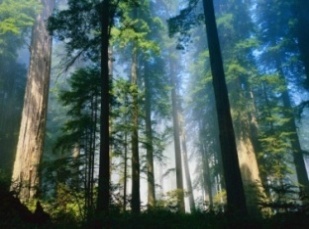 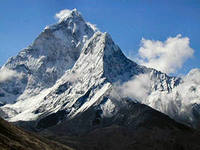 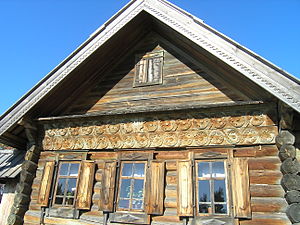 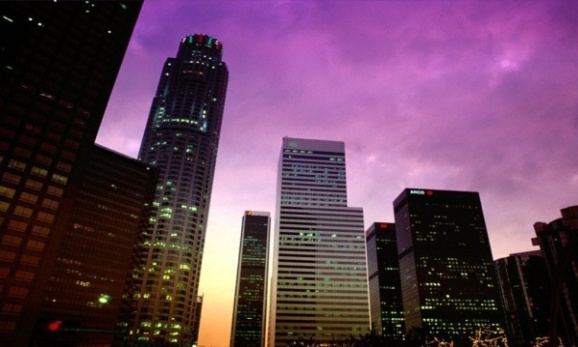 1.Дети подходят к пещере, где могли жить первые люди.Давным -  давно, много тысяч лет назад люди жили в пещерах. Посмотрите дети, и в нашей пещере темно. Что же придумать, чтоб было светло? (Ответы детей).2. Задание.  Разгадай ребус по первым буквам каждого предмета, составь слово и ты узнаешь, чем освещалась  пещера. По середине пещеры имитация горящего костра. (Иллюстрация "Семья вокруг костра).Как костёр помогал людям? Что нужно было для костра?(Ответы детей). Ребята, взрослые собирали сухие ветки, рубили брёвна и разжигали костёр, а дети, которые были постарше, дежурили у костра. Следили за тем, чтоб костёр не погас. Костёр согревал людей, пещеру, на костре готовили пищу, у костра собиралась вся семья. Если огонь гас, то это было опасно для всех. Добыть огонь было очень трудно для всех. Для этого нужно было много сил и терпения. Раньше не было спичек, и огонь добывали с помощью камня, палочки, ствола дерева. Брали в руки, сжимали ладошками и тёрли их.  С помощью трения вылетали искры.Опыт – эксперимент: Дети самостоятельно пробуют добыть огонь (камень о камень выбивают искру, крутят  ладонями палочку об  кусок дерева, чтобы извлечь искру.В пещере от костра становилось тепло. Но было ещё много места, куда свет не проникал. И чтоб освещать всю пещеру, люди придумали что-то очень интересное.  Как вы думаете, что это может быть? (Ответы детей).3. Задание: отгадай кроссворд, и ты узнаешь, чем освещали всю пещеру. Загадки о птицах вам помогут.1. Днем спит, ночью летает, прохожих пугает. (Филин)2. Всех перелетных птиц черней    Чистит пашню от червей.    Взад-вперед по пашне вскачь,     А зовется птица - (грач)3. Кто на елке на суку    Счет ведет "Ку - ку, ку - ку"?  (кукушка)4. Маленький мальчишка в сером армячишке    По двору шныряет, крошки подбирает (воробей)5. Плотник острым долотом строит дом с одним окном. (дятел)	Дети читают слово   ФАКЕЛ.  Да, факел помогал освещать пещеру (показывает макет факела). Как его делали? Что для этого нужно?Продолжаем путешествие. Мы выполнили задание и приближаемся к русской избе. И конечно, в русской избе не разведёшь, не зажжёшь факел, потому что всё может сгореть. А почему всё может сгореть?- Дети: избы рубили из дерева, она была деревянная и многие предметы были сделаны из дерева. Дети заходят в русскую горницу, а там темно, неуютно, что же делать? (Ответ детей).3.  Задание: Отгадай ребус и ты узнаешь, чем освещали горницу.,Ч,,,,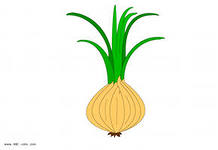 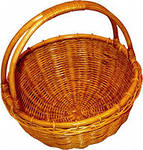 Интересное получилось слово:  ЛУЧИНАА что за слово такое, лучина? (Ответ детей). Воспитатель ставит перед детьми светец с  лучиной. Дети рассматривают и  высказывают свои предположения.- Воспитатель: Это, ребята, тонкая деревянная щепка от небольшого полена. С помощью ножа отщипывали от полена небольшую палочку – лучину. И когда хотели осветить горницу, то её в руках не держали, а вставляли в специальное приспособление светец. Воспитатель всё показывает и рассказывает, зажигает лучину. И объясняет, что таким образом  её можно было передвигать по всей горнице. Только обязательно внизу около светца ставили ведро с водой. Как вы думаете, для чего это делали. (Ответы детей). Да, верно, искры и кусочки лучины падали в ведро с водой и тухли. Это делали для того, чтобы не было пожара. Но у лучины был недостаток. Какой, как вы думаете? (Ответы детей).Вот мы познакомились с лучиной. Но бывает так, что вдруг погаснет свет в нашем доме, чем мы сможем осветить его? Факел и лучина – пожароопасные предметы. (Ответы детей). 	4. Задание: «Собери буквы от 1 до 5». Из этого выполненного задания вы узнаете, чем можно освещать комнату.Дети по картинке определяют слово СВЕЧА.- Воспитатель: свече около 2000 лет. Самые первые свечи делали из камыша связывали в пучки, затем обмакивали в растопленное сало и так же как лучину укрепляли на светец. Более  позднее  появились  парафиновые  свечи. (Дети рассматривают образцы свечей). Эти свечи более удобные и безопасные. Для удобства придумали подсвечники. (Дети рассматривают выставочные экспонаты подсвечников из разного материала в музее). Дети рассматривают канделябры – настенные, потолочные, настольные. Слово канделябр французское и переводится как «светец». История канделябра тоже уже большая. Чтобы было светлее в комнатах, залах в канделябры ставили от 2 и более свечей.Загадки про керосиновую лампу.		На кочке огонек,		На огонечке - пузырек.		Со стекла смахните пыль и её включите.		У неё горит фитиль, он из плотных нитей.Почему она так называется? (Ответы детей). Правильно, горит при помощи керосина и фитиля.  (Дети рассматривают разные керосиновые лампы).Загадка:    Чудеса на потолке,                     Повисло солнце на шнурке (лампа)                    Висит без дела днём,                     А ночью освещает дом (лампа)А изобрёл электрическую лампу (Ладыгин) вы узнаете после того, как выполните5. заданиеПо стрелкам от 1 до 7 составьте фамилию изобретателя лампочки.Дети рассматривают, как устроена  электрическая  лампа: стеклянная колба, внутри тоненькая серебряная спиралька-проволочка. При включении она нагревается и ярко горит.- Воспитатель:  дети, а где используют электрические лампы? (Ответы детей).Вот мы и познакомились с разными источниками освещения. А что они нам дают? 6. Задание: разложив карточки от 1 до 4 вы прочтете слово- Воспитатель:  подберите однокоренные слова к слову СВЕТ (свет, светило, светится, светящий, светлячок, светильник).7. Задание: ребята, перед вами картинки с изображением предметов. Вам нужно составить по порядку слова – от самого первого  источника до последнего.                          Художественное творчество:А теперь по желанию вы можете нарисовать любой источник освещения. Дети рисуют источники освещения и составляют по своему рисунку небольшой рассказ или сказку.Рефлексия:- назовите источники света;- рассмотрите и назовите на выставке те предметы, которые вам понравились;- какое из заданий понравилось вам больше всех;Вы выполнили все задания и вам благодарна за помощь.ОсликГнездоОчкиНожницыЬКенгуруОленьСлонтигрЁжРыбаФИЛИНГРАЧКУКУШКАВОРОБЕЙДЯТЕЛ31452ЕСЧАВ2А3Д5Г1Л4Ы6ИНВ2С1Е3Т4ФакелЛучинаСвечаЭлектрическаялампаЛюминесцентная лампа